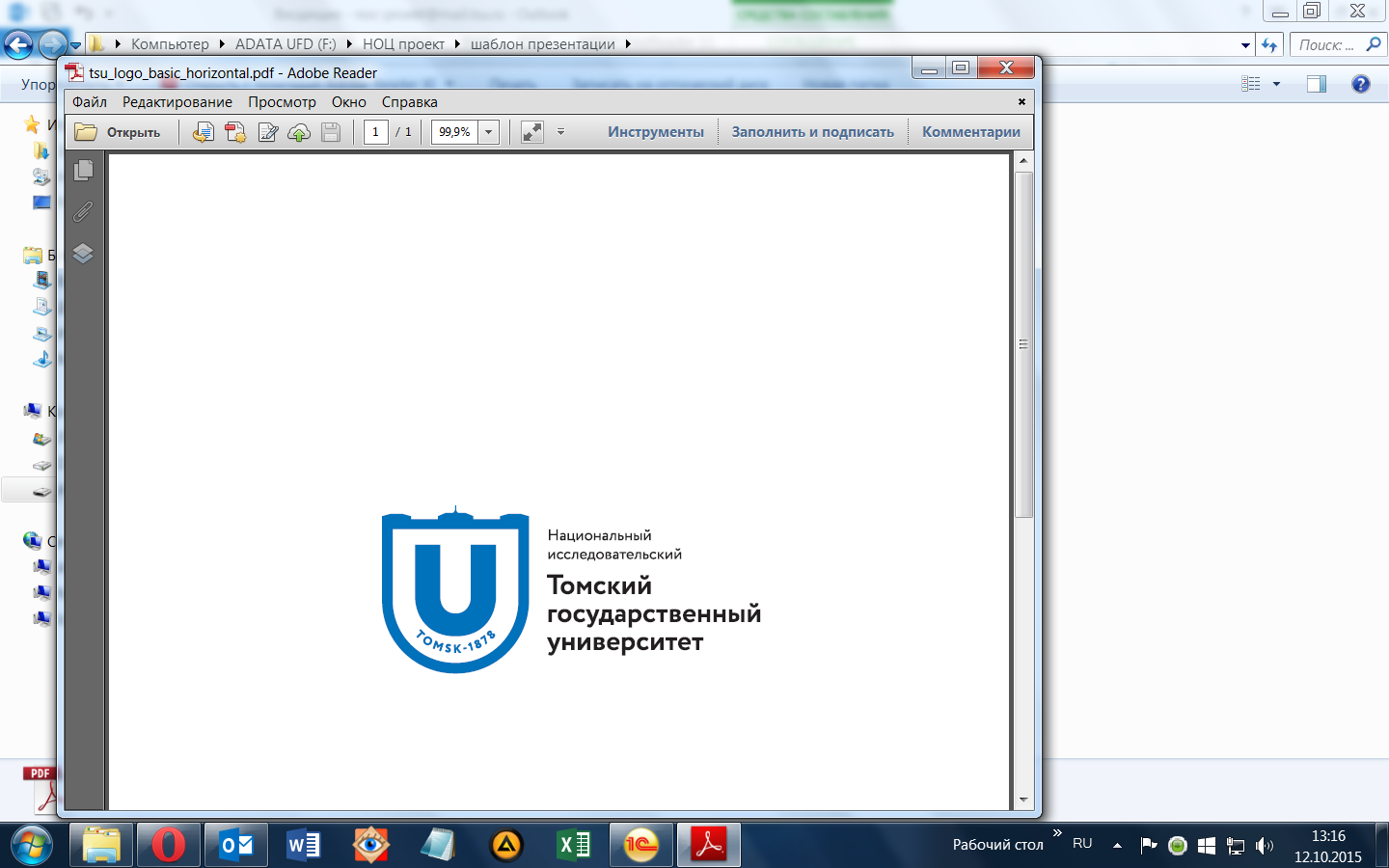 ПАСПОРТ ПРОЕКТАРазработка виртуальных экскурсий на основе временных экспозиций Научной библиотеки ТГУТомск – 2020Краткое резюме ПроектаОсновные принципы и ответственность по управлению Проектами в рамках выполнения Программы повышения конкурентоспособности Федерального государственного автономного образовательного учреждения высшего образования «Национальный исследовательский Томский государственный университет» изложены в Положении об организации управления проектами в ТГУ.Основные этапы и результаты ПроектаОценка эффективности реализации ПроектаСостав участников проекта и функционал Бюджет проекта Отчетность о ПроектеОтчетность о достижении запланированных результатов Проекта выполняется по завершении периода реализации. Отчет предоставляется в Офис стратегического управления.Лист согласованияПриказ от 22.04.2020 № 358/ОДО результатах девятого конкурса проектов Наименование ПроектаРазработка виртуальных экскурсий на основе временных экспозиций Научной библиотеки ТГУКлючевые структурные подразделения, задействованные в реализации ПроектаНаучная библиотекаОснование для реализации проекта (СИ «Дорожной карты»)СИ 3, СИ 6Бюджет Проекта 189 600 (сто восемьдесят девять тысяч шестьсот) рублей Плановые сроки реализации Проекта22.05.2020 – 01.04.2021Цель Проекта Привлечение внимания к ТГУ как к центру сохранения и изучения культурного наследия за счет создания и продвижения в цифровой среде тематических виртуальных экскурсий. Задачи Проекта Подготовка и оцифровка временных выставок в выставочном зале НБ. Разработка и подготовка содержательной части виртуальных экскурсий – тексты, описания, этикетки, звуковое сопровождение. Продвижение виртуальных экскурсий, встраивание их в существующие учебные курсы, экскурсионные программы, и другие выставочные или просветительские проекты и мероприятия. План реализации Проекта и основные результатыПлан реализации Проекта и основные результатыПлан реализации Проекта и основные результатыПлан реализации Проекта и основные результатыМероприятия Дата началаДата завершенияОсновные результатыПодготовка и оцифровка временных выставок в выставочном зале НБ22.05.202020.10.2020Подготовлены и оцифрованы выставки:1) «Первые книги университетской библиотеки» к 140-летию ТГУ.2) «Пушкин и его время», к 220-летию со дня рождения поэта.3) «Творческое наследие художника Павла Кошарова (1824–1902)» к 195-летию со дня рождения первого профессионального томского художника4) Книги и плакаты периода Великой Отечественной войны (1941-1945 гг.) к 75-летию Победы.5) Выставка документов и материалов из архива и библиотеки Г.Н. Потанина к 185-летию со дня рождения.Подготовка текстового содержания для всех виртуальных экскурсий: описаний экспонатов, вступительных статей, текста экскурсии. 22.05.202030.10.2020Разработаны и подготовлены тексты, сценарии экскурсий и описания для каждой виртуальной экскурсии. Размещение виртуальных экскурсий на сайте НБ и сайте Электронной библиотеки НБ.01.11.202020.12.2020Виртуальные экскурсии размещены на сайте НБ и сайте Электронной библиотеки НБ.Продвижение виртуальных экскурсий путем встраивания их в учебные и экскурсионные программы и с помощью новостных публикаций на сайте НБ, ТГУ, в социальных сетях.20.12.202001.04.2021Созданные виртуальные экскурсии используются в учебных курсах на ФИПН и ФилФ, в экскурсионных программах ЭПЦ ТГУ, в рамках выставочных или просветительских проектов и мероприятий («Библионочь», «Ночь в музеях»). Новости и тематические публикации о создании и размещении виртуальных экскурсий размещены на сайтах и в социальных сетях.  Плановые целевые значения ключевых показателей эффективности (КПЭ) ПроектаПлановые целевые значения ключевых показателей эффективности (КПЭ) ПроектаПлановые целевые значения ключевых показателей эффективности (КПЭ) ПроектаПлановые целевые значения ключевых показателей эффективности (КПЭ) Проекта№ п/пНаименование КПЭ ПроектаЕд. изм.Целевое значение КПЭ1Количество интеграций виртуальных экскурсий в учебные курсы, экскурсионные программы, проекты и мероприятия. шт.не менее 42Количество новостных публикаций, посвященных виртуальным экскурсиямшт.123Количество просмотров виртуальных экскурсий пользователями за год с момента загрузки на сайтшт. 5 000Сотрудники ТГУ – участники проектаСотрудники ТГУ – участники проектаСотрудники ТГУ – участники проектаФ.И.О. Должность Выполняемая работа  Конев Кирилл АлександровичЗав. отделом рукописей и книжных памятников НБМенеджер проекта, подготовка текстов для виртуальных экскурсий(оплата труда – 10 981 руб.,отпускные – 1 308 руб. (42 дня), страховые взносы – 3 711 руб.)Гончарова Наталия Владимировна юЗав. сектором хранения фонда отдела рукописей и книжных памятников НБ Подготовка текстов для виртуальных экскурсий, озвучивание аудиогида(оплата труда – 7 070 руб.,отпускные – 841 руб. (42 дня), страховые взносы – 2 389 руб.)Балаганова Дарья Юрьевна Главный библиотекарь сектора изучения и раскрытия фонда отдела рукописей и книжных памятников НБПередача на оцифровку материалов из фонда ОРКП для создания виртуальных экскурсий, подготовка новостей для соц. сетей в рамках продвижения(оплата труда – 7 070 руб.,отпускные – 841 руб. (42 дня), страховые взносы – 2 389 руб.)Федосов Егор Андреевич Библиотекарь сектора изучения и раскрытия фонда отдела рукописей и книжных памятников НБПодготовка текстов для виртуальных экскурсий, озвучивание аудиогида(оплата труда – 7 329 руб.,отпускные – 582 руб. (28 дней), страховые взносы – 2 389 руб.)Шилова Марина Александровна Зав. сектором оцифровывания отдела электронной библиотеки НБ Оцифровка и обработка дополнительных материалов из фонда НБ для создания виртуальных экскурсий (оплата труда – 4 873 руб.,отпускные – 580 руб. (42 дня), страховые взносы – 1 647 руб.)Елесин Сергей Сергеевич Ассистент ФсФСоздание виртуальной экспозиции, верстка, размещение дополнительной информации (120 интерактивных элементов) (оплата труда – 58 661 руб., отпускные – 9 311 руб. (56 дней),страховые взносы – 20 528 руб.)Привлечённые специалистыПривлечённые специалистыПривлечённые специалистыХоршев ДаниилСамозанятыйСъемка, редактура, сборка и ретушь 40 виртуальных панорам (оплата труда – 37 057 руб., страховые взносы – 10 043 руб.)Планируемые затраты по проекту:189 600Оплата труда команды проекта: 189 600Сотрудники ТГУ95 984Отпускные сотрудникам ТГУ13 463Привлеченные исполнители37 057Страховые взносы43 096Прочие расходы:КомандировкисуточныепроездпроживаниеГСМ (для выезда в районы области)Расходные материалыОборудованиеУслуги сторонних организаций Источник финансированияСтратегическая инициативаМероприятие Постановления Правительства РФ № 211№ п/пДолжностьФ.И.О.ПодписьДата1Проректор по СВС.П. Кулижский2Начальник ПФУО.Г. Васильева3Директор ОСУ, руководитель проектаН.А. Сазонтова4Менеджер проекта «Создание инициативной среды, поддерживающей процесс управления изменениями» М.В. Короткая5Менеджер инициативного проекта К.А. Конев